„Jugend forscht“ Lüneburg erstmals virtuell: 
71 Nachwuchstalente treten online zum Regionalwettbewerb Nordostniedersachsen anLüneburg, 21. Januar 2021 – Zum diesjährigen Regionalwettbewerb von „Jugend forscht“ bzw. „Schüler experimentieren“ am 18. und 19. Februar 2021 haben sich 71 Jungforscherinnen und Jungforscher aus Nordostniedersachsen angemeldet. Aufgrund der aktuellen Corona-Situation findet der Wettbewerb zum ersten Mal komplett virtuell statt. Unterstützt wird die Initiative durch die Software-Experten von Körber aus Lüneburg. Das beliebteste Fachgebiet beim diesjährigen „Jugend forscht“-Regionalwettbewerb ist mit Abstand Chemie (14 Arbeiten), gefolgt von Arbeitswelt (9 Arbeiten), Biologie (7 Arbeiten) und Mathematik/Informatik (5 Arbeiten). Die meisten Projekte stammen dabei vom Gymnasium am Kattenberge in Buchholz (11 Arbeiten), dem Gymnasium Halepaghen-Schule in Buxtehude (10 Arbeiten) und dem Gymnasium Johanneum in Lüneburg (8 Arbeiten). Insgesamt werden 28 Mädchen und 43 Jungen 47 Projekte vorstellen, 2020 waren es noch 61 Projekte. Im Vergleich zum Vorjahr ist das ein Rückgang um 23 Prozent, der durch die Corona-Pandemie zu erklären ist. Schulische Arbeitsgemeinschaften für die Kinder und Jugendlichen sind aus Gründen des Infektionsschutzes nur eingeschränkt verfügbar und viele Lehrkräfte haben infolge der derzeit erhöhten Arbeitsbelastung nicht die erforderlichen Kapazitäten für die Betreuung von Wettbewerbsprojekten.„Umso mehr freuen wir uns über die Nachwuchsforscherinnen und Nachwuchsforscher, die trotz der andauernden Corona-Pandemie bei ‚Jugend forscht‘ an den Start gehen“, so Dirk Ebbecke, Patenbeauftragter „Jugend forscht“ im Körber-Geschäftsfeld Pharma. „Wir wünschen allen Teilnehmenden viel Spaß bei den letzten Vorbereitungen und viel Erfolg bei der Projektpräsentation in diesem außergewöhnlichen Jahr!“Am Wettbewerbstag, den 18. Februar, stellen die jungen Talente in virtuellen Videokonferenzen ihre Projekte einer interdisziplinär besetzten Expertenjury vor, bevor am 19. Februar die Sieger in einer Online-Feierstunde gekürt werden.Die Gewinner des Regionalwettbewerbs ziehen anschließend in den niedersächsischen Landeswettbewerb weiter. Er soll vom 18. bis 20. März 2021 in Oldenburg („Schüler experimentieren“) und vom 22. bis 24. März 2021 in Clausthal-Zellerfeld („Jugend forscht“) stattfinden. Die besten Teilnehmer aus Clausthal-Zellerfeld qualifizieren sich für das große „Jugend forscht“-Bundesfinale, das vom 27. bis 30. Mai 2021 in Heilbronn geplant ist.Bildmaterial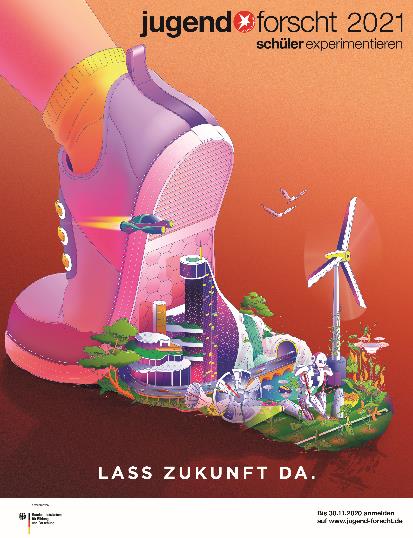 Plakat „Jugend forscht“ 2021Über den Regionalwettbewerb „Jugend forscht“ in LüneburgSeit 1985 wetteifern Nachwuchsforscher beim Regionalwettbewerb „Jugend forscht“ / „Schüler experimentieren“ in Lüneburg um den Einzug in den weiterführenden Landeswettbewerb. Aus der Taufe gehoben hat den Regionalwettbewerb Dr. Wolfram Juretko von der Wilhelm-Raabe-Schule in Lüneburg. Seit 2009 wird er durch Dr. Andrea Schroedter vom Gymnasium Hittfeld geleitet. Das Körber-Unternehmen Werum IT Solutions GmbH übernimmt als Patenunternehmen die Organisation und Finanzierung des Wettbewerbs. www.jugend-forscht-nds.deDer Bundeswettbewerb „Jugend forscht“ wurde 1965 von Stern-Chefredakteur Henri Nannen ins Leben gerufen. Der Wettbewerb unterteilt sich in die Regional-, Landes- und Bundesebene. Teilnehmer unter 15 Jahren treten in der Kategorie „Schüler experimentieren“an. www.jugend-forscht.de Über KörberKörber ist ein internationaler Technologiekonzern mit rund 10.000 Mitarbeitern an mehr als 100 Standorten weltweit und einem gemeinsamen Ziel: Wir sind die Heimat für Unternehmer und setzen unternehmerisches Denken in Erfolg für unsere Kunden um. In den Geschäftsfeldern Digital, Pharma, Supply Chain, Tissue und Tabak bieten wir Produkte, Lösungen und Dienstleistungen an, die inspirieren. Im Körber-Geschäftsfeld Pharma machen wir entlang der gesamten Pharma-Wertschöpfungskette den entscheidenden Unterschied, indem wir ein einzigartiges Portfolio aus integrierten Lösungen bieten. Mit unseren Softwarelösungen unterstützen wir Arzneimittelhersteller bei der Digitalisierung ihrer Pharma-, Biotech- und Zell- & Genfabriken. Das Softwareprodukt Werum PAS-X MES ist das weltweit führende Manufacturing Execution System für die Pharma- und Biotechindustrie. Unsere Datenanalyse- und KI-Lösungen beschleunigen die Kommerzialisierung von Produkten und decken verborgene Unternehmenswerte auf.www.koerber-pharma.comKontaktDirk EbbeckeKörber Business Area PharmaHead of Global Marketing & Communications SoftwareWerum IT Solutions GmbHT: +49 4131 8900-689E-Mail: dirk.ebbecke@koerber-pharma.com